ČETRTEK, 3. 12. 2020SLJ: PRAVLJICA: KRALJIČNA NA ZRNU GRAHA ( B/70,71)Kako veš, da je kraljična res prava kraljična? Tako kraljično je gotovo težko najti. Tudi kraljevič, iz Andersenove pravljice Kraljična na zrnu graha,  jo je le s težavo našel.Prisluhni.https://www.youtube.com/watch?v=Lzpp_qmSqF4&feature=youtu.beOdlomek si preberi tudi v Berilu / 70,71SLJ: PRAVLJICA: KRALJIČNA NA ZRNU GRAHA ( B/70,71)V zvezek za SLJ odgovori na spodnja vprašanja. Ne pozabi na naslov KRALJIČNA NA ZRNU GRAHA. Odgovarjaj v celih povedih, s pisanimi črkami in z nalivnim peresom.1. S katero besedo se začne pravljica?3. Kaj je naredila kraljica, da bi prepoznala pravo kraljično?4. Kaj pomenijo besede? Lahko si pomagaš tudi s SSKJ. žimnica - pernica - zdajci -5. Napiši svoje nadaljevanje pravljice ( vsaj pet povedi).6. Nato pravljico še ilustriraj.MAT: MNOŽENJE ( DZ/90,91)Sedaj že poznaš postopek samostojnega učenja, zato kar veselo na delo. Odpri predstavitev in natančno sledi navodilom, ki te bodo popeljala do konca današnje ure. Ne pozabi sproti risati in pisati v zvezek.Tudi danes je bilo zanimivo, kajne? Stran 91 fotografiraj in mi jo pošlji do petka.LUM: SkodelicaPotrebuješ list, lepilo, škarjeOglej si navodila za izdelavo skodelice:  http://krokotak.com/2020/10/how-to-make-a-paper-tea-cup/Načrta ne natisni, ampak ga sam preriši po vzorcu. Skodelico tudi okrasi. Vzorce lahko narišeš ali izrežeš iz kolaž papirja in jih zalepiš na skodelico. 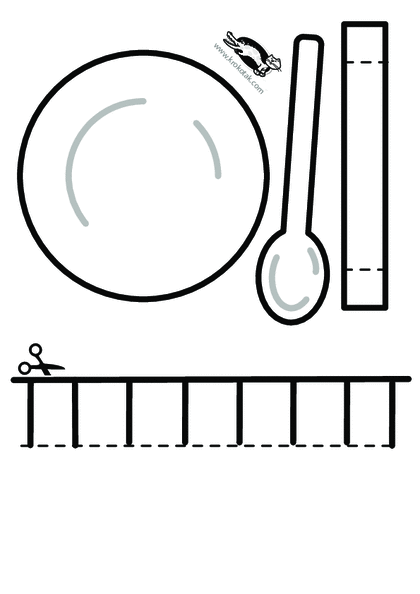 